Presented by: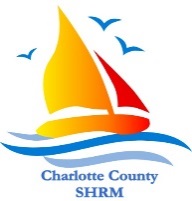 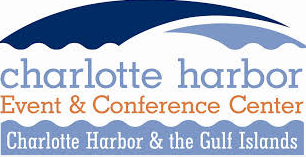 Friday, September 22nd, 20179:00am – 1pm (set-up: 8:00am – 8:50 am)Location: Charlotte Harbor Event and Conference Center75 Taylor St. Punta Gorda, FL  33950 Open to the PublicRegistration Fee: $35.00 OR Early Bird Registration by 7/1/2017: $30.00Company Name: 	Address: 	Main Contact: Name and Title: 	Title: 	Email and Phone: 	No. of Representatives attending: 	Type of Organization: Employer:         Resource/Service:         Education:    Provided with registration: Eight foot table with chairsTwo box lunches (sandwich, chips and water)Please email short company description and your company logo to rroleson@careersourcesouthwestflorida.com for inclusion in the Job and Education Fair booklet/flyer.Space is limited.  First come, first servedFor additional assistance, contact the Charlotte County Society of Human Resource Management through the following resources:Robin Roleson – 2017 Workforce Readiness Chair: rroleson@careersourcesouthwestflorida.com, 
941-235-5900 x3252Kim Hansen – 2017 President: Khansen@khrsolutionsllc.com, 239-770-2601 Main Contact Signature:_______________________________			  Date:______________			Email this completed form to Robin Roleson at rroleson@careersourcesouthwestflorida.com or fax to 941-235-5926. RSVP and Payments no later than September 1, 2017 To: CCSHRM, P.O. Box 494972 Port Charlotte, FL  33949